Your recent request for information is replicated below, together with our response.Please, first of all, accept my sincere apologies for the delay in providing a response to your request.Crime Data - Edinburgh - 2022 to dateWest Granton Road	Wardieburn Street East	Boswall Parkway	Granton PlaceRoyston Mains Crescent	Primrose Bank Road	East Trinity Road	Darnell Road	Spencer Place	Wardie RoadThe table below details recorded crimes by crime group:All statistics are provisional and should be treated as management information. All data have been extracted from Police Scotland internal systems and are correct as at 21/12/2023.We are not providing a street breakdown as the population levels are low enough that the data would be considered personal data.  The information sought is held by Police Scotland, but I am refusing to provide it in terms of section 16(1) of the Act on the basis that the following exemptions apply:38(1)(b) - Personal Data. Personal data is defined in Article 4 of the General Data Protection Regulation (GDPR) as: ‘Information relating to an identified or identifiable natural person (“data subject”); an identifiable natural person is one who can be identified, directly or indirectly, in particular by reference to an identifier such as a name, an identification number, location data, an online identifier or to one or more factors specific to the physical, physiological, genetic, mental, economic, cultural or social identity of that natural person’ Section 38(2A) of the Act provides that personal data is exempt from disclosure where disclosure would contravene any of the data protection principles set out at Article 5(1) of the GDPR which states that: ‘Personal data shall be processed lawfully, fairly and in a transparent manner in relation to the data subject’ Article 6 of the GDPR goes on to state that processing shall be lawful only if certain conditions are met. The only potentially applicable condition is set out at Article 6(1)(f) which states:‘Processing is necessary for the purposes of the legitimate interests pursued by the controller or by a third party, except where such interests are overridden by the interests or fundamental rights and freedoms of the data subject which require protection of personal data, in particular where the data subject is a child’ Whilst I accept that you may have a legitimate interest with regards the disclosure of this information I do not accept that disclosure is necessary for that purpose.  Further, I am of the view that any interests are overridden by the interests or fundamental rights and freedoms of the data subject. On that basis, it is my view that disclosure of the information sought would be unlawful.If you require any further assistance, please contact us quoting the reference above.You can request a review of this response within the next 40 working days by email or by letter (Information Management - FOI, Police Scotland, Clyde Gateway, 2 French Street, Dalmarnock, G40 4EH).  Requests must include the reason for your dissatisfaction.If you remain dissatisfied following our review response, you can appeal to the Office of the Scottish Information Commissioner (OSIC) within 6 months - online, by email or by letter (OSIC, Kinburn Castle, Doubledykes Road, St Andrews, KY16 9DS).Following an OSIC appeal, you can appeal to the Court of Session on a point of law only. This response will be added to our Disclosure Log in seven days' time.Every effort has been taken to ensure our response is as accessible as possible. If you require this response to be provided in an alternative format, please let us know.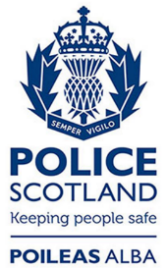 Freedom of Information ResponseOur reference:  FOI 23-3126Responded to:  09 January 2024Group 1 Crimes of Violence14Group 2 Sexual crimes19Group 3 Crimes of dishonesty173Group 4 Crimes of Fireraising, Malicious 73Group 5 Other crimes49Group 6 Misc offences145Group 7 Offences relating to motor vehicles108